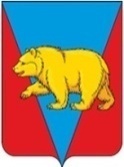 АДМИНИСТРАЦИЯ ТУРОВСКОГО СЕЛЬСОВЕТААБАНСКОГО РАЙОНА КРАСНОЯРСКОГО КРАЯПОСТАНОВЛЕНИЕ14.07.2022                                        с. Турово                                              № 34Об организации выпаса личного скота в с. Залипье Абанского района Красноярского краяВ целях соблюдения местными жителями Правил благоустройства территории Туровского сельсовета Абанского района Красноярского края, обеспечения безопасности взрослого и детского населения, которые находятся на улицах и других общественных пространствах в утреннее, дневное и вечернее время суток, обеспечения сохранности имущества физических и юридических лиц, в том числе частных огородов и посевов зерновых культур сельхозпроизводителей, в соответствии с   Федеральным законом РФ от   №131-ФЗ «Об общих принципах организации местного самоуправления в Российской Федерации», Федеральным законом РФ от 30 марта 1999 года №52-ФЗ «О санитарно-эпидимиологическом благополучии населения», Законом РФ от 14 мая 1993 года №4979-1 «О ветеринарии», руководствуясь статьями  7, 16,19 Устава Туровского сельсовета Абанского района Красноярского края,	ПОСТАНОВЛЯЮ:1. Населению с. Залипье, в собственности которого находятся домашние животные (кони, коровы, овцы) обеспечить присмотр личного скота в соответствии с Правилами благоустройства и настоящего  Постановления, начиная с 15 июля 2022 года. 2. Определить места для выпаса скота (пастбища), свободные пространства (луга), расположенные вокруг села, не являющиеся покосами граждан, а также край села в микрорайоне «Казановка» и до лесного массива в сторону п. Абан, ул. Советская микрорайона «Шалаховка», около нежилых домов. Водопой скота производить на водоеме, расположенном в центре 
с. Залипье, допускается прогон скота через населенный пункт.	3. В случае поступления заявлений от местных жителей, юридических лиц, страдающих от бродячего личного скота, рассматривать вопрос 
о привлечении к административной ответственности владельцев скота. Также принимать меры заявительного характера о привлечении 
к административной ответственности по ст. 12.1 Закона Красноярского края от 02.10.2008 №7-2161 лиц, не исполняющих решения органов местного самоуправления и должностных лиц местного самоуправления.	4. Настоящее постановление обнародовать путем вывешивания 
на общедоступных местах в населенном пункте с. Залипье Абанского района Красноярского края.	5.  Считать утратившим силу действия постанорвление Администрации Туровского сельсовета Абанского района Красноярского края от 16.08.2021 г.    №  27  на территории с. Залипье Абанского района Красноярского края.	6. Контроль за исполнением настоящего Постановления оставляю 
за собой. 	7. Постановление вступает в силу с момента его подписания.Глава Туровского сельсовета                                                          Е.А. Черкасова